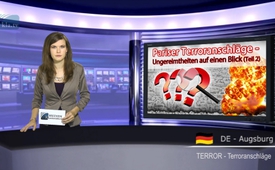 Parijse terreur: wat klopt er niet? (deel 2)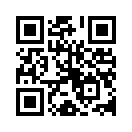 -1. Een punt dat ook bij andere grote terreuraanslagen overeenkwam is dat de identiteitsbewijzen van de vermeende terroristen ter plekke werden gevonden. Er lag een identiteitsbewijs bij 9/11 in New York naast de puinhopen. Bij de aanslag op het satirische magazine “Charlie Hebdo” op 7 januari 2015 lag ook een identiteitskaart in de vluchtwagen van de terroristen. In Parijs lag er één naast een zelfmoordterrorist bij het voetbalstadion. Volgens de Duitse auteur Gerhard Wisnewski is dit terugkerend “scenario” ongeloofwaardig.In een eerste deel gaven wij 2 punten aan waaruit blijkt dat er bij de aanslagen in Parijs op 13 november een aantal zaken niet kloppen. In deze uitzending nemen wij enkele andere aspecten onder de loep en sluiten af met de vraag of een doelbewuste misleiding – en zo ja, waarom – daarachter zou kunnen zitten.
 Wat klopt er niet over de terroristen en de vermoedelijke aanstichters:
-1. Een punt dat ook bij andere grote terreuraanslagen overeenkwam is dat de identiteitsbewijzen van de vermeende terroristen ter plekke werden gevonden. Er lag een identiteitsbewijs bij 9/11 in New York naast de puinhopen. Bij de aanslag op het satirische magazine “Charlie Hebdo” op 7 januari 2015 lag ook een identiteitskaart in de vluchtwagen van de terroristen. In Parijs lag er één naast een zelfmoordterrorist bij het voetbalstadion. Volgens de Duitse auteur Gerhard Wisnewski is dit terugkerend “scenario” ongeloofwaardig.
-2.Bovendien stelde Wisnewski een ander gemeenschappelijk fenomeen bij de terreuraanslagen vast: onmiddellijk na de aanslagen kwam aan het licht dat de terroristen al bekend waren bij veiligheidsinstanties. Dat was ook het geval bij de aanslagen op “Charlie Hebdo”. De terroristen waren al van tevoren bekend bij de politie, echter zonder dat zij op non-actief werden gezet. Dit was ook zo bij de aanslagen van Parijs.
-3.Een andere gemeenschappelijk punt van de terreuraanslagen is volgens Wisnewski, dat verschillende terroristen door politiecommando’s werden gedood of zich lieten ontploffen. Het is heel raar dat ze gedood worden - vervolgt Wisnewski - want zij bezitten veel informatie over terreurcellen en moeten daarom gearresteerd en ingerekend worden. 
-4.Ook werden foto's van de vermoedelijke daders verwisseld. Tot dusver hebben twee vermeende “zelfmoordterroristen” springlevend weer het woord gevraagd. Van hen zijn foto’s massaal overgenomen door  kranten en op internet, zonder toetsing naar waarheid. Zo was er de vermeende zelfmoordterroriste “Hasna Aït Boulahcen”, die bij een grote politie actie op 18 november 2015 in een voorstad van Parijs om het leven zou zijn gekomen. De terroriste op de foto’s heet in werkelijkheid Nabila, woont in Marokko en heeft niets met Hasna Aït Boulahcen te maken. Het werd haar noodlottig, dat foto’s, in Frankrijk van haar genomen, aan journalisten werden verkocht. Ook heeft Brahim Ouanda zich gemeld, een jonge Belg, wiens foto vooral in de Franstalige media werd verspreid als zijnde een terrorist van 13 november. Hij zei dat die foto van hem - die op veel frontpagina’s stond - stamde uit zijn tijd bij een lokale voetbalvereniging. Details van deze twee voorbeelden kunt u in onze uitzending van 30 november 2015 zien.


 Eigenaardige reacties van regeringen na de aanslagen.

-1. De Duitse journalist Ken Jebsen merkte op - in een gepubliceerde analyse van 16 november - dat het de Amerikaanse President Barack Obama was, die zich als eerste meldde na de aanslag.
Obama heeft als eerste gezegd: "Wij zullen de schuldigen bestraffen.” Het was niet de Franse president.
-2.Nauwelijks was de eerste schrik van de terreuraanslagen voorbij of er brak een golf van binnenlandse en buitenlandse politieke veiligheidsmaatregelen los ..... schijnbaar zonder enige terughoudendheid. Slechts een paar uur later verklaarde de Franse staat de oorlog aan IS, stuurde nog meer bommenwerpers naar Syrië en bombardeerde daar een stad. Sindsdien wordt de soevereine staat Syrië met nog een grotere intensiteit gebombardeerd en de oorlog gerechtvaardigd. Daarvoor had Frankrijk al 1200 acties uitgevoerd op 450 doelen. Ook in Frankrijk zelf werd dadelijk de noodtoestand uitgeroepen, wetten aangescherpt en de staatsmacht uitgebreid. 
-3.Andere EU-staten volgden hun voorbeeld. In Hannover werd de voetbal-oefenwedstrijd tussen Duitsland en Nederland afgelast.
In overeenstemming met zogezegd concrete aanwijzingen voor een geplande aanslag van terroristen werd in de hoofdstad Brussel het terreurwaarschuwingssysteem op het hoogste niveau gezet..... voor meerdere dagen. Over de binnenlandse maatregelen van de EU-regeringen vertelden wij uitvoerig onder de ingevoegde link.

-4.Op grond van al deze ongerijmdheden en de toch wel overhaaste reacties van de regeringen, komt Wisnewski tot de conclusie dat de geheime diensten deze aanslagen helemaal niet wilden verhinderen. Met andere woorden betekent het, dat bij deze serie aanslagen het opnieuw  - in zekere zin – om een operatie onder een valse vlag zou gaan, d.w.z. om een doelbewuste misleiding. Dit zou dan betekenen dat de aanslagen helemaal of gedeeltelijk door IS-terroristen werden gepleegd, maar dat ze door de geheime diensten werden geënsceneerd of minstens toegelaten en voor hun doelen werden gebruikt als instrument.
-5.Mogelijke doelen van de geheime diensten en hun regeringen worden stilaan duidelijk.
Wisnewski drukte het als volgt uit: “Na het grote trompetteren van de VS na de 9/11 aanslagen in  2001 trompettert nu Frankrijk groots en herrijst als een “feniks uit de as”. Daarbij moet men weten dat Frankrijk in de eerste plaats een crisisland is en ten tweede zijn president een crisispresident, de meest niet-geliefde president in de geschiedenis van Frankrijk. Daarbij moet men zich toch afvragen: " Wie heeft er baat bij?” Einde citaat
-6. Wisnewski vraagt zich ook af welke volmacht de getroffen landen mondiaal uit zulke terreuraanslagen halen. Zoals de VS na 9/11 alle mogelijke landen hebben aangevallen, rechtvaardigen Frankrijk en de NATO-staten hun oorlog in Syrië. Zo heeft Duisland kort geleden besloten tot de inzet van Tornado-verkenningsvliegtuigen, een Fregat en maximaal 1200 Duitse soldaten tegen de terreurmilitie van de Islamitische Staat (IS). Dit is een antwoord van Duitsland op de laatste terreuraanslagen van Parijs.
-7. Wisnewski vervolgt: rechtvaardigen Frankrijk en de andere EU-regeringen hun eigen anti-terreurwetten en de gewoonweg totalitaire veiligheidsmaatregelen tegen eigen bevolking?

Eén ding is zeker: de EU-regeringen werden na de aanslagen van 13 november geweldige middelen en bevoegdheden in de schoot geworpen. Het einde is nog niet in zicht of de geheime diensten kondigen al aan dat zij met alle inspanning en alle krachten waarschijnlijk niet alle terreuraanslagen zullen kunnen verhinderen. Is dit 'toegeven' niet veel meer te begrijpen als een voorbereiding, zodat het volk zich instelt op toekomstige terreuraanslagen en zonder tegenstand verdergaande veiligheidsmaatregelen aanneemt? Wie hier nee zegt, zegt ja tegen de oorlog. Ja tegen de oorlog in eigen land,oorlog tegen zijn eigen thuis en leven.door Daniel DBronnen:www.wakenews.tv/watch.php?vid=3bfa5f0e2

http://uncut-news.ch/terror/terror-in-paris-selbstmordattentaeter-sind-quicklebendig-fake-fotos/

www.srf.ch/news/international/deutschland-soll-gegen-den-kampf-ziehenDit zou u ook kunnen interesseren:#9-11 - 9/11 - www.kla.tv/9_11-nlKla.TV – Het andere nieuws ... vrij – onafhankelijk – ongecensureerd ...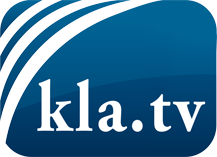 wat de media niet zouden moeten verzwijgen ...zelden gehoord van het volk, voor het volk ...nieuwsupdate elke 3 dagen vanaf 19:45 uur op www.kla.tv/nlHet is de moeite waard om het bij te houden!Gratis abonnement nieuwsbrief 2-wekelijks per E-Mail
verkrijgt u op: www.kla.tv/abo-nlKennisgeving:Tegenstemmen worden helaas steeds weer gecensureerd en onderdrukt. Zolang wij niet volgens de belangen en ideologieën van de kartelmedia journalistiek bedrijven, moeten wij er elk moment op bedacht zijn, dat er voorwendselen zullen worden gezocht om Kla.TV te blokkeren of te benadelen.Verbindt u daarom vandaag nog internetonafhankelijk met het netwerk!
Klickt u hier: www.kla.tv/vernetzung&lang=nlLicence:    Creative Commons-Licentie met naamgeving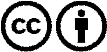 Verspreiding en herbewerking is met naamgeving gewenst! Het materiaal mag echter niet uit de context gehaald gepresenteerd worden.
Met openbaar geld (GEZ, ...) gefinancierde instituties is het gebruik hiervan zonder overleg verboden.Schendingen kunnen strafrechtelijk vervolgd worden.